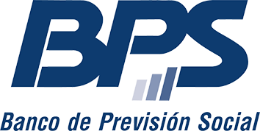 ADMINISTRACIÓN DE COMPRAS Y CONTRATOS-GADMRef.: 2022-28-CR-048682023-28-ADJ-05899Montevideo, 24 de enero de 2023.RESOLUCIÓN DE ADJUDICACIÓNVISTO: Que las presentes actuaciones se relacionan con el Acondicionamiento edilicio de unidades en los CH del Programa de Viviendas para Pasivos de BPS, en los departamentos de Rivera (1), Tacuarembó (1), San Carlos (1), Maldonado (1), Rocha (1) y Salto (1).RESULTANDO: I) Que con el fin de realizar un Concurso de Precios y en cumplimiento a lo dispuesto en el Art. 52 del Decreto 150/012, TEXTO ORDENADO C.A.F., se hizo la publicación en la página web de Compras Estatales;II) Que con fecha 29/09/2022, se procedió a la apertura electrónica de ofertas, habiéndose presentado 5 (cinco) ofertas en línea correspondientes a las empresas:OFERTA N° 1: DENIS CORIA SUSANA VALERIA.OFERTA N° 2: LOPEZ DA CUNHA MARTINS MIRIAN LUJAN.OFERTA N° 3: MACHADO CARLOS ADAN.OFERTA N° 4: MARTINEZ TECHERA JULIO CESAR.OFERTA Nº 5: RIVERO CASTRILLON GERARDO ANDRES.CONSIDERANDO: I) Que con fecha 06/10/2022 se envían las presentes actuaciones a la Gerencia de Prestaciones Sociales a fin de realizar los asesoramientos técnicos y económicos correspondientes. II) Que se desestima la propuesta presentada por LÓPEZ DA CUNHA MARTINS MIRIAN LUJAN por no dar cumplimiento en cuanto a lo solicitado por el numeral 3.8 Requisitos a Presentar por los Oferentes, relativo al Certificado RNEOP vigente a la fecha de apertura del llamado. Posteriormente se presentó el certificado con fecha de vigencia (a partir del día 14/10/2022) posterior a la fecha de apertura del llamado (29/09/2022).III) Que, de acuerdo al estudio ponderado de las ofertas, realizado según los criterios de evaluación establecidos en el mismo, se sugiere la adjudicación a las empresas DENIS CORIA SUSANA VALERIA, MACHADO CARLOS ADÁN y MARTÍNEZ TECHERA JULIO CÉSAR. ATENTO: a todo lo expuesto precedentemente, la GERENCIA ADMINISTRACIÓN DE COMPRAS Y CONTRATOSRESUELVE:1°) ADJUDICAR ACONDICIONAMIENTO EDILICIO DE UNIDADES EN LOS CH DEL PROGRAMA DE VIVIENDAS PARA PASIVOS DE BPS EN LOS DEPARTAMENTOS DE RIVERA, TACUAREMBÓ, SAN CARLOS, MALDONADO, ROCHA Y SALTO, SEGÚN EL SIGUIENTE DETALLE:EMPRESA DENIS CORIA SUSANA VALERIA (RUT 216566740019)
RENGLÓN 1: CH F 10A VIVIENDA 2. UBICADA EN FLORENCIO SÁNCHEZ Y LA DE HERRERA, ZONA 5 RIVERAMONTO TOTAL: $ 71.114,00 IMPUESTOS INCLUIDOS.MONTO IMPONIBLE: $ 14.800,00.IMPREVISTOS 5%: $ 3.556,00 IMPUESTOS INCLUIDOS.IMPREVISTOS MONTO IMPONIBLE 5%: $ 740,00.PLAZO DE OBRA: 6 DÍAS.RENGLÓN 2: CH FERROCARRIL VIVIENDA 611-5. UBICADA EN RUTA 5 Y A CAORSI, ZONA 5 TACUAREMBOMONTO TOTAL: $ 134.444,00 IMPUESTOS INCLUIDOS.MONTO IMPONIBLE: $ 18.400,00.IMPREVISTOS 5%: $ 6.722,00 IMPUESTOS INCLUIDOS.IMPREVISTOS MONTO IMPONIBLE 5%: $920,00.PLAZO DE OBRA: 8 DÍAS.RENGLÓN 6: CH SALTO VIVIENDA B39. UBICADA EN SILVESTRE BLANCO ENTRE JUNCAL Y CÓRDOBA, ZONA 4 SALTOMONTO TOTAL: $ 131.748,00 IMPUESTOS INCLUIDOS.MONTO IMPONIBLE: $ 18.400,00.IMPREVISTOS 5%: $ 6.587,00 IMPUESTOS INCLUIDOS.IMPREVISTOS MONTO IMPONIBLE 5%: $ 920,00.PLAZO DE OBRA: 8 DÍAS.MONTO TOTAL ADJUDICADO A DENIS CORIA SUSANA VALERIA: $ 354.171,30 (PESOS URUGUAYOS TRESCIENTOS CINCUENTA Y CUATRO MIL CIENTO SETENTA Y UNO CON 30/100) IMPUESTOS E IMPREVISTOS INCLUIDOS.EMPRESA MACHADO CARLOS ADAN (RUT 100596240011)RENGLÓN 3: CH SAN CARLOS II VIVIENDA 2. UBICADA EN UBALDINA MAURENTE DE RODRÍGUEZ Y PEDRO AGORRODY, ZONA 6 SAN CARLOSMONTO TOTAL: $ 96.486,00 IMPUESTOS INCLUIDOS.MONTO IMPONIBLE: $ 12.028,00.IMPREVISTOS 5%: $ 4.824,00 IMPUESTOS INCLUIDOS.IMPREVISTOS MONTO IMPONIBLE 5%: $ 601,00.PLAZO DE OBRA: 10 DÍAS.MONTO TOTAL ADJUDICADO A MACHADO CARLOS ADAN: $101.310,00 (PESOS URUGUAYOS CIENTO UN MIL TRESCIENTOS DIEZ CON 00/100) IMPUESTOS E IMPREVISTOS INCLUIDOS.EMPRESA MARTINEZ TECHERA JULIO CESAR (RUT 217753430018)RENGLÓN 4: CH BRISAS DEL ESTE VIVIENDA 904. UBICADA EN GUTIÉRREZ RUIZ, ENTRE JOSÉ DODERA Y ZELMAR MICHELINI, ZONA 6 MALDONADOMONTO TOTAL: $ 82.809,00 IMPUESTOS INCLUIDOS.MONTO IMPONIBLE: $ 10.190,00.IMPREVISTOS 5%: $ 4.140,00 IMPUESTOS INCLUIDOS.IMPREVISTOS MONTO IMPONIBLE 5%: $ 510.PLAZO DE OBRA: 10 DÍAS.RENGLÓN 5: CH EL HIGUERÓN VIVIENDA PASAJE B 0 (17). UBICADO JULIO J. MARTÍNEZ (AL LADO DEL CEMENTERIO) - BARRIO ALEGRÍA, ZONA 6 ROCHAMONTO TOTAL: $ 186.499,00 IMPUESTOS INCLUIDOS.MONTO IMPONIBLE: $ 22.950,00.IMPREVISTOS 5%: $ 9.325,00 IMPUESTOS INCLUIDOS.IMPREVISTOS MONTO IMPONIBLE 5%: $ 1.148,00.PLAZO DE OBRA: 10 DÍAS.MONTO TOTAL ADJUDICADO A MARTINEZ TECHERA JULIO CÉSAR: $ 282.773,00 (PESOS URUGUAYOS DOSCIENTOS OCHENTA Y DOS MIL SETECIENTOS SETENTA Y TRES CON 00/100) IMPUESTOS E IMPREVISTOS INCLUIDOS.MONTO TOTAL DE LA ADJUDICACIÓN $738.254,30 (PESOS URUGUAYOS SETECIENTOS TREINTA Y OCHO MIL DOSCIENTOS CINCUENTA Y CUATRO CON 30/100) IMPUESTOS E IMPREVISTOS INCLUIDOS.LOS PRECIOS SERÁN ACTUALIZADOS CONSIDERANDO LA EVOLUCIÓN DEL ÍNDICE DEL COSTO DE CONSTRUCCIÓN.P= Po x CC/CCoSIENDO:P	=	PRECIO AJUSTADOPO	=	PRECIO AL MOMENTO DE LA APERTURA DE OFERTASCC	=	ÍNDICE DEL COSTO DE LA CONSTRUCCIÓN DE DOS MESES ANTERIORES AL MES DE LA APROBACIÓN INICIAL DEL PRESUPUESTO. CCO	=	ÍNDICE DEL COSTO DE LA CONSTRUCCIÓN DE DOS MESES ANTERIORES A LA APERTURA DE OFERTAS.LA EROGACIÓN DEL GASTO SE IMPUTARÁ AL RUBRO 574004.2°) BENEFICIO DE INDUSTRIA NACIONAL: EN APLICACIÓN DEL CITADO BENEFICIO, LAS EMPRESAS DENIS CORIA SUSANA VALERIA Y MARTINEZ TECHERA JULIO CESAR, DEBERÁN PRESENTAR CERTIFICADO DE ORIGEN EMITIDO POR LAS ENTIDADES CERTIFICADORAS, EN UN PLAZO NO MAYOR A 15 DÍAS HÁBILES CONTADOS A PARTIR DE LA NOTIFICACIÓN DE LA RESOLUCIÓN DE ADJUDICACIÓN.3°) LA PRESENTE CONTRATACIÓN SE REALIZARÁ EN UN TODO DE ACUERDO AL PLIEGO PARTICULAR DE LA COMPRA Y PLIEGO ÚNICO DE BASES Y CONDICIONES GENERALES PARA LOS CONTRATOS DE SUMINISTROS Y SERVICIOS NO PERSONALES Y LA OFERTA.4°) PASE A GERENCIA DE FINANZAS PARA SU INTERVENCIÓN, CUMPLIDO CORRESPONDE EL PASE A SECCIÓN LICITACIONES A EFECTOS DE CONCLUIR EL TRÁMITE DE LA CONTRATACIÓN DISPUESTA.Cr. PABLO MARTÍNEZ ARÉVALOGerente de Administración de Compras y ContratosPM/sv